HuMusic Seminar (HUMA 1301 and MUSI 1306)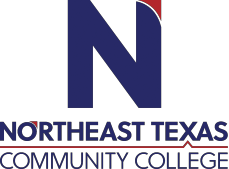 Course Syllabus: Fall 2021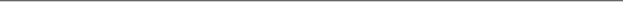 “Northeast Texas Community College exists to provide responsible, exemplary learning opportunities.”Melissa Fulgham, Ph.D.Office: HUM 128EPhone: 903.434.8253Email: mfulgham@ntcc.edu (respond to emails within 24 hours)Andrew Daniel, D.M.A.Office: HUMPhone: 903.434.8185Email: adaniel@ntcc.eduThe information contained in this syllabus is subject to change without notice. Students are expected to be aware of any additional course policies presented by the instructor during the course.  Course Description: What’s unique in this particular seminar course: Focus will be on what’s happening in the world and how that impacted the arts. Or, is it the other way around? This highly interactive course is designed to encourage creativity and thoughtful analysis of that symbiotic relationship.  Students will get credit for both HUMA 1301 and MUSI 1306.Required Textbooks:Landmarks in Humanities, 5th ed., Fiero   Recommended Book:The Elements of Style, Strunk and White ISBN: 0-205-30902-XStudent Learning Outcomes (HUMA 1301):Upon successful completion of this course, students will: Demonstrate awareness of the scope and variety of works in the arts and humanities. Articulate how these works express the values of the individual and society within an historical and social context. Articulate an informed personal response and critically analyze works in the arts and humanities. Demonstrate knowledge and understanding of the influence of literature, philosophy, and the arts on cultural experiences. Demonstrate an awareness of the creative process and why humans createStudent Learning Outcomes (MUSI 1306):Upon successful completion of this course, students will:   1.  Identify musical works and elements in a variety of styles.  2.  Analyze the elements and structures of music using appropriate terminology.  3.  Critically evaluate the influence of social, political, technological, and/or cultural ideas on music.  4.  Articulate the significance of music as an art form within historical, cultural and social contexts.Lectures & Discussions:See tentative daily list.Evaluation/Grading Policy:Students receive the same grade for both HUMA 1301 and MUSI 1306. This seminar is treated as if it were a single six-hour class.Grade Breakdown:20%  Online activities (Smartbook readings, chapter tests, optional activities of your choosing)10%  Daily In-Class Quizzes held at 8am promptly  5%  Daily Interactive Activities (varies, includes activities such as mask making and Chinese calligraphy)10%  Music Lab / Composition Activities (includes applied guitar and piano)   5%  Two Artistic Event Reaction Papers (one musical, one humanities related)15%  Exams (MidTerm and Final)  5%  Live Performance Final Presentation10%  Research Presentation20%  Research Essay (optional - for Honors credit); non-Honors students have grades adjusted without this componentDaily Quizzes: Every class will begin with a quiz over the assigned materials. One quiz will cover material from the readings assigned. Quizzes may also be comprehensive and include material covered earlier in the course. In-class Activities: Every class period will provide students the opportunity to participate via class discussion or hands- on activity. Activities will vary throughout the semester and include options such as Chinese calligraphy, making clay African masks, composing music for the piano, learning to play guitar, and drawing world maps. By the very nature of their task, they cannot be made up. A missed class means a missed activity.Live Performance Final: One of the themes throughout the course is the relevance and meaning of artistic expression. The live performance final gives students a chance to demonstrate that themselves. You will come up with a creative presentation piece that has special meaning to you in some way. Past examples include composing and singing an original song that discusses a significant event in your life; a math major using dice as a random number generator to determine specific notes played in a song; a dancer combining unique styles from three different countries to showcase a truly multi-national outlook; a silent film created by a theater major.Research Presentation: Students will select a topic of their choice, approved by the instructors, to research. Each student will share their research with the class in a creative manner. Options include, but are not limited to: a game for the class to play that shares information learned; a beautifully designed power point presentation, YouTube video, prezi, powtoon, poster display, or another format. Dressing the part, bringing food or items to class, performing a musical piece, painting a collage are all permissible aspects. Do not limit yourself in creativity! Presentation grades will be based on creativity as well as content. Optional Original Research Paper for Honors Credit: Students seeking Honors credit for this seminar will write an 8-10 page paper on a topic of their choice, as approved by the instructors. It is anticipated that this paper will be exceptionally well-written, thoroughly researched and of publishable quality. At a minimum, it should include 3 primary sources and 6 secondary sources. Keep in mind that the more original research the better it will be regarded. The instructors will help you locate journals and venues to submit the paper to for possible publication.  Ideally students should choose a topic that they are passionate about and could possibly relate directly to their chosen field of study and future career. As a result, students should therefore be willing to put in the long hours needed to produce a high-quality product. Alternate Operations During Campus Closure and/or Alternate Course Delivery RequirementsIn the event of an emergency or announced campus closure due to a natural disaster or pandemic, it may be necessa1y for Northeast Texas Community College to move to altered operations. During this time, N01theast Texas Community College may opt to continue delivery of instruction through methods that incl ude , but are not limited to, online through the Blackboard Leaming Management System, online conferencing, email messaging, and/or an alternate schedule. It is the responsibility of the student to monitor NTCC's website (http://www.ntcc.edu/) for instructions about continuing courses remotely, Blackboard for each class for course-specific communication , and NTCC email for impo1tant general info1mation.Additionally, there may be instances where a course may not be able to be continued in the same delivery f01mat as it originates (face-to-face, fully online, live remote, or hybrid). Should this be the case, every effort will be made to continue instr·uction in an alternative delivery fo1mat. Students will be info1med of any changes of this nature tlu·ough email messaging and/or tl1e Blackboard course site.NTCC Academic Honesty Statement: Students are expected to complete course work in an honest manner, using their intellects and resources designated as allowable by the course instructor. Students are responsible for addressing questions about allowable resources with the course instructor. NTCC upholds the highest standards of academic integrity. This course will follow the NTCC Academic Honesty policy stated in the Student Handbook.ADA Statement: It is the policy of NTCC to provide reasonable accommodations for qualified individuals who are students with disabilities. This College will adhere to all applicable federal, state, and local laws, regulations, and guidelines with respect to providing reasonable accommodations as required to afford equal educational opportunity. It is the student’s responsibility to request accommodations. An appointment can be made with Katherine Belew, Academic Advisor/Coordinator of Special Populations located in the Student Services. She can be reached at 903-434-8218.  For more information and to obtain a copy of the Request for Accommodations, please refer to the NTCC website - Special Populations.Family Educational Rights and Privacy Act (FERPA): The Family Educational Rights and Privacy Act (FERPA) is a federal law that protects the privacy of student education records. The law applies to all schools that receive funds under an applicable program of the U.S. Department of Education. FERPA gives parents certain rights with respect to their children’s educational records. These rights transfer to the student when he or she attends a school beyond the high school level. Students to whom the rights have transferred are considered “eligible students.” In essence, a parent has no legal right to obtain information concerning the child’s college records without the written consent of the student. In compliance with FERPA, information classified as “directory information” may be released to the general public without the written consent of the student unless the student makes a request in writing. Directory information is defined as: the student’s name, permanent address and/or local address, telephone listing, dates of attendance, most recent previous education institution attended, other information including major, field of study, degrees, awards received, and participation in officially recognized activities/sports.Other Course Policies: Turn off cell phones and other devices that unnecessarily cause distractions.  Texting in class is not acceptable. If you have an emergency call, then step outside the classroom to answer it so as not to be a distraction. If texting becomes a problem, the offending student will be asked to leave. If the problem continues, offending students will be withdrawn.Office Hours(and by appointment)MondayTuesdayWednesdayThursdayFridayOnlineOffice Hours(and by appointment)9:30 – 12:309:30 – 12:301:30 – 3:309:30 – 12:309:30 – 12:301:30 – 3:30Office HoursMondayTuesdayWednesdayThursdayFridayOnlineOffice HoursM: 7:00-8:00, 9:30-11:00, 1:30-2:30T: 7:00-8:00, 10:30-12:30W: 7:00-8:00R: 7:00-9:30